от «25» мая 2015 года № 9Об утверждении Административного регламента предоставления муниципальной услуги «Предоставление земельных участков» на территории муниципального образования «Нежнурское сельское поселение»	Руководствуясь  Конституцией Российской Федерации;Конституцией Республики Марий Эл;Федеральными законами:- от 06.10.2003 № 131-ФЗ «Об общих принципах организации местного самоуправления в Российской Федерации»;- от 27.07.2010 № 210-ФЗ «Об организации предоставления государственных и муниципальных услуг»;- от 02.05.2006 № 59-ФЗ «О порядке рассмотрения обращений граждан Российской Федерации»;- от 27.07.2006  № 149-ФЗ   «Об информации, информационных технологиях и о защите информации»;- от 30.11.1994 № 51-ФЗ «Гражданским кодексом Российской Федерации» (часть 1);- от  29.12.2004 № 190-ФЗ «Градостроительным кодексом Российской Федерации»;- от 29.12.2004 № 191-ФЗ «О введении в действие Градостроительного кодекса Российской Федерации»;- от 25.10.2001 № 137-ФЗ «О введении в действие Земельного кодекса Российской Федерации»- от 25.10.2001 № 136-ФЗ «Земельным кодексом Российской Федерации»;- от 21.07.1997 № 122-ФЗ «О государственной регистрации прав на недвижимое имущество и сделок с ним»;- от 24.07.2007 № 221-ФЗ «О государственном кадастре недвижимости»;- от 11.06.2003 № 74-ФЗ «О крестьянском (фермерском) хозяйстве»;- от 24.07.2002 № 101-ФЗ «Об обороте земель сельскохозяйственного назначения»;-от 07.07.2003 № 112-ФЗ «О личном подсобном хозяйстве»;Законом Республики Марий Эл:- от 04.12.2003 № 48-З «О регулировании отношений в сфере оборота земель сельскохозяйственного назначения в Республике Марий Эл»;Приказом Министерства экономического развития Российской Федерации от 12.01.2015 г. №1 «Об утверждении перечня документов, подтверждающих право заявителя на приобретение земельного участка без проведения торгов»;Уставом МО «Нежнурское сельское поселение»;иными нормативными правовыми актами Российской Федерации, Республики Марий Эл и  муниципального образования «Нежнурское сельское поселение», регламентирующими порядок предоставления земельных участков в муниципальном образовании «Нежнурское сельское поселение», администрация Нежнурского сельского поселения п о с т а н о в л я е т :	1. Утвердить Административный регламент предоставления муниципальной услуги «Предоставление земельных участков» на территории муниципального образования «Нежнурское сельское поселение».	2. Настоящее постановление опубликовать на сайте и обнародовать на информационном стенде администрации Нежнурского сельского поселения.НЕЖНУР ЯЛПОСЕЛЕНИЙЫНАДМИНИСТРАЦИЙАДМИНИСТРАЦИЯНЕЖНУРСКОГОСЕЛЬСКОГО ПОСЕЛЕНИЯПУНЧАЛПОСТАНОВЛЕНИЕГлава администрацииНежнурского сельского поселенияВ.Л.Левашова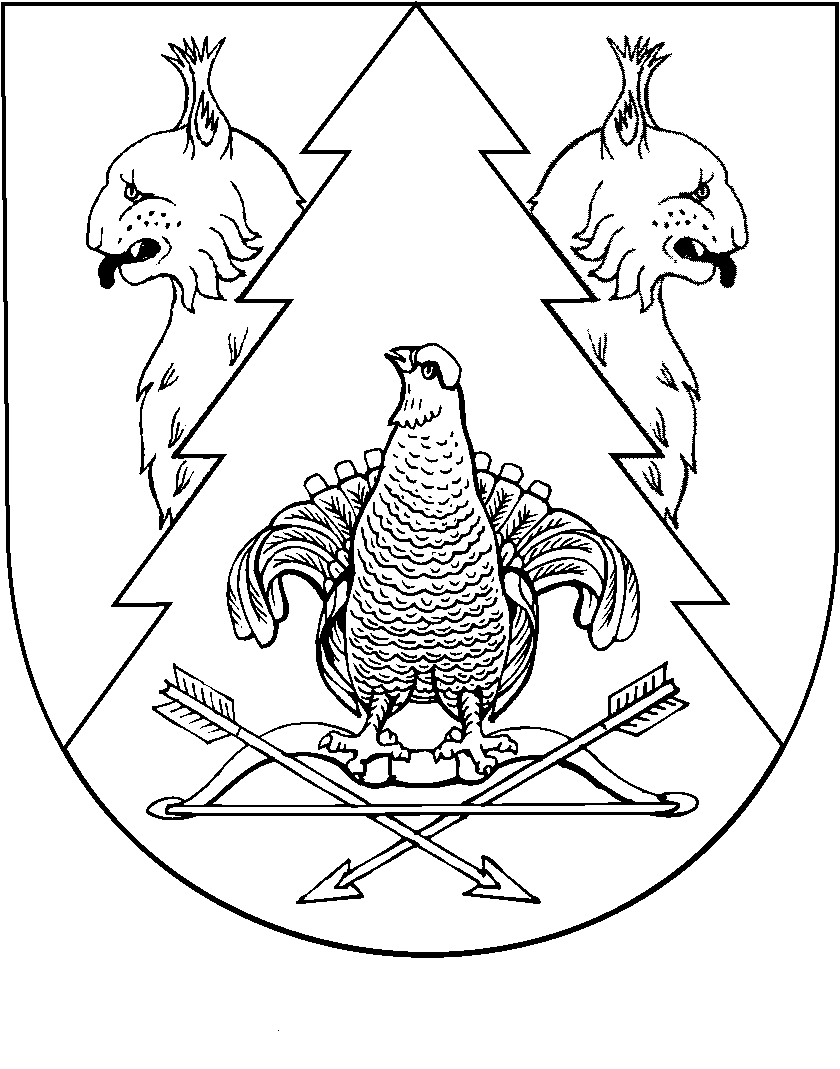 